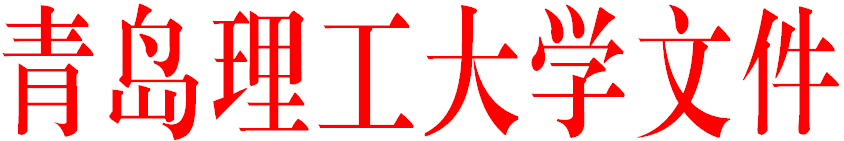 青理工校发〔2021〕24号青岛理工大学关于印发《青岛理工大学内部审计工作规定（修订）》的通知各职能部门、教学院部、直属单位、临沂校区：经学校研究同意，现将《青岛理工大学内部审计工作规定（修订）》印发给你们，请认真学习，遵照执行。                                     青岛理工大学2021年7月15日青岛理工大学内部审计工作规定（修订）第一章 总  则第一条　为加强学校内部审计工作，建立健全内部审计制度，提升内部审计工作质量，充分发挥内部审计作用，推动学校事业科学发展，根据《中华人民共和国审计法》《审计署关于内部审计工作的规定》《教育系统内部审计工作规定》及其他有关法律法规，结合我校实际情况，制定本规定。第二条　内部审计是指对学校及所属单位(含学院、系部、党政部门及占控股地位或者主导地位的校属企业，下同) 财务收支、经济活动、内部控制、风险管理等实施独立、客观的监督、评价和建议，以促进学校完善治理、实现目标的活动。第二章  内部审计机构和人员第三条　审计处是学校主管内部审计工作的职能部门，履行学校审计委员会办公室工作职责，在学校党、政主要负责人的直接领导下开展内部审计工作，向其负责并报告工作。负责审计委员会日常组织协调工作，督促落实审计委员会决定的有关事项。内部审计工作接受国家审计机关的业务指导和监督。第四条　学校根据现有规模及未来发展的需要，为审计处配备专业知识、业务能力和年龄结构与内审工作相适应的审计人员，并保持相对稳定。审计处负责人应具备审计、财务、经济、法律、管理等专业背景或工作经历。第五条　学校根据内部审计工作特点，完善内部审计人员考核评价制度和专业技术岗位评聘制度，保障内部审计人员享有相应的晋升、交流、任职、薪酬及相关待遇。对认真履职、成绩显著的内部审计人员予以表彰。第六条　学校支持和保障内部审计人员通过参加业务培训、考取职业资格、抽调参加上级审计项目以审代训等多种途径接受继续教育，提高专业胜任能力。第七条　审计处和审计人员依法履行职责，受法律保护，任何单位和个人不得设置障碍和打击报复。第八条　审计处履行职责所必需的经费，列入学校财务预算并予以保证。第九条　审计人员应当严格遵守有关法律法规和内部审计职业规范，独立、客观、公正地履行职责，保守工作秘密。第十条　审计处和审计人员不得参与可能影响独立、客观履行审计职责的工作，不得参与被审计单位业务活动的决策和执行。第十一条　审计处在不违反国家保密规定的情况下，可以根据工作需要向社会中介机构购买审计服务，并对采用的审计结果负责。第三章 内部审计机构的职责和权限第十二条　审计处按照国家有关规定和学校要求对学校及所属单位以下事项进行审计：（一）贯彻落实国家和学校重大政策措施情况；（二）发展规划、战略决策、重大措施和年度业务计划执行情况；（三）财务收支和预算管理情况；（四）固定资产投资项目情况；（五）内部控制及风险管理情况；（六）资金、资产、资源的管理和效益情况；（七）办学、科研、后勤保障等主要业务活动的管理和效益情况；（八）学校管理的领导人员履行经济责任情况；（九）国家有关规定和学校要求办理的其他事项。第十三条　审计处协助学校主要负责人督促落实审计发现问题的整改工作。第十四条　审计处负责对学校所属单位内部审计工作进行管理、指导和监督。第十五条　审计处具有下列权限：（一）要求被审计单位按时报送审计所需的有关资料、相关电子数据，以及必要的计算机技术文档；（二）参加或列席有关会议，召开与审计事项有关的会议；（三）参与研究有关规章制度，提出制定内部审计规章制度的建议；（四）检查有关财务收支、经济活动、内部控制、风险管理的资料、文件和现场勘察实物；（五）检查有关计算机系统及其电子数据和资料；（六）就审计事项中的有关问题，向有关单位和个人开展调查和询问，取得相关证明材料；（七）对正在进行的严重违法违规、严重损失浪费行为及时向学校主要负责人报告，经同意作出临时制止决定；（八）对可能被转移、隐匿、篡改、毁弃的会计凭证、会计账簿、会计报表以及与经济活动有关的资料，经学校主要负责人批准，有权予以暂时封存；（九）提出纠正、处理违法违规行为的意见和改进管理、提高绩效的建议；（十）对违法违规和造成损失浪费的被审计单位和人员，给予通报批评或者提出追究责任的建议；（十一）对严格遵守财经法规、管理规范有效、贡献突出的被审计单位和个人，可以向学校党委、主要负责人提出表彰建议。第四章 内部审计管理第十六条　学校主要负责人应当定期听取内部审计工作汇报，加强对内部审计发展战略、年度审计计划、审计质量控制、审计发现问题整改和审计队伍建设等重要事项的管理。审计处负责人应当及时向学校主要负责人报告内部审计结果和重大事项。第十七条　审计处应当依照审计法律法规、行业准则和实务指南等建立健全内部审计工作规范，并按规范实施审计。第十八条　审计处应当根据学校发展目标、治理结构、管理体制、风险状况等，科学合理地确定内部审计发展战略、制定内部审计计划。第十九条　审计处应当运用现代审计理念和方法，坚持风险和问题导向，优化审计业务组织方式，加强审计信息化建设，全面提高审计效率。第二十条　审计处应当着眼于促进问题解决，立足于促进机制建设，对审计发现问题做到事实清楚、定性准确，并在分析根本原因的基础上提出审计建议，通过与相关单位合作促进学校事业发展。第二十一条　审计处应当加强自身内部控制建设，合理设置审计岗位和职责分工、优化审计业务流程，完善审计全面质量控制。第二十二条　审计处应当建立健全学校及所属单位内部审计工作评价制度，促进提升审计业务与审计管理的专业化水平。第二十三条　审计处实施领导干部履行经济责任审计时，执行我校党政主要领导干部经济责任审计实施办法。第五章 审计结果运用第二十四条　学校应当建立健全审计发现问题整改机制，明确被审计单位主要负责人为整改第一责任人，完善审计整改结果报告制度、审计整改情况跟踪检查制度、审计整改约谈制度，推动审计发现问题的整改落实。第二十五条　学校应当建立健全审计结果及整改情况在一定范围内公开制度。第二十六条　学校应当对审计发现的典型性、普遍性问题，及时分析研究，制定和完善相关管理制度，建立健全内部控制措施；对审计发现的倾向性问题，开展审计调查，出具审计管理建议书，为科学决策提供建议。第二十七条　学校应当加强内部审计、纪检监察、巡视巡察、组织人事等内部监督力量的协作配合，建立信息共享、结果共用、重要事项共同实施、整改问责共同落实等工作机制。第二十八条　学校应当将内部审计结果及整改情况作为相关决策、预算安排、干部考核、人事任免和奖惩的重要依据。第二十九条　对内部审计发现的重大违纪违法问题线索，在向学校党委、主要负责人报告的同时，应当及时向上一级内部审计机构报告，并按照管辖权限依法依规及时移送纪检监察机关、司法机关。第六章  法律责任第三十条　被审计单位有下列情形之一的，学校党委、主要负责人将责令其改正，并对直接负责的主管人员和其他直接责任人员进行处理：（一）拒绝接受或者不配合内部审计工作的；（二）拒绝、拖延提供与内部审计事项有关的资料，或者提供资料不真实、不完整的；（三）拒不纠正审计发现问题的；（四）整改不力、屡审屡犯的；（五）违反国家规定或者学校内部规定的其他情形。第三十一条　审计处和内部审计人员有下列情形之一的，学校将对直接负责的主管人员和其他直接责任人员进行处理；涉嫌犯罪的，移送司法机关依法追究刑事责任：（一）玩忽职守、不认真履行审计职责造成严重后果的；（二）隐瞒审计查出的问题或者提供虚假审计报告的；（三）泄露国家秘密或者商业秘密的；（四）利用职权谋取私利的；（五）违反国家规定或者学校内部规定的其他情形。第三十二条　内部审计人员因履行职责受到打击、报复、陷害的，学校应当及时采取保护措施，并对相关责任人员进行处理；涉嫌犯罪的，移送司法机关依法追究刑事责任。  第七章 附  则第三十三条　本规定未尽事宜，按国家和上级主管部门颁布的审计法规执行。第三十四条　本规定自发布之日起施行，由审计处（审计委员会办公室）负责解释。原《青岛理工大学内部审计工作规定》（青理工审计〔2005〕3号）同时废止。青岛理工大学党政办公室                2021年7月15日印发